Комунальний заклад«Спеціальний  навчально-виховний комплекс І-ІІ ступенів № 2»Харківської обласної радипров.Карпівський,21/23, м.Харків, 61093, тел./факс 370-30-63,e-mail: spetsnvk2@internatkh.org.ua  Код  ЄДРПОУ 24281386Вих.від 04.09..2017 № 580                                                                                                                     ДОДАТОК І-З № 19Інформаціякомунального закладу «Спеціальний навчально-виховний комплекс І-ІІ ступенів № 2» Харківської обласної радипро рух учнів (вихованців) станом на 05.09.2017 року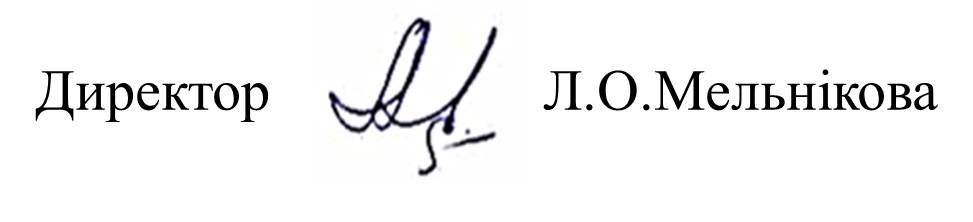 Паралелізагальна кількість учнів (вихованців) станом на 01.09.2017Кількість учнів (вихованців), які вибули протягом місяцяКількість учнів (вихованців), які прибули протягом місяцязагальна кількість учнів (вихованців) станом на 05.09.2017Дошкільна група № 1 110011Дошкільна група № 2100010Дошкільна група № 3 111010Підготовчий клас А (для дітей з вадами розумового розвитку)140014Підготовчий клас Б (з розладом аутичного спектру)70071-А (для дітей з вадами розумового розвитку)1300131-Б (для дітей із затримкою психічного розвитку)1200122- А,Б (для дітей із затримкою психічного розвитку)2300233-А (для дітей з вадами розумового розвитку1500153-Б,В (для дітей із затримкою психічного розвитку)2200224-А (для дітей з вадами розумового розвитку,1600164-Б, В (для дітей із затримкою психічного розвитку)2500255-А (для дітей з вадами розумового розвитку)1300135-Б (для дітей із затримкою психічного розвитку)1200126-А (для дітей з вадами розумового розвитку)1300136-Б (для дітей із затримкою психічного розвитку)1300137230023815101491600161012                                     0012                                     ВСЬОГО У ЗАКЛАДІ29620294